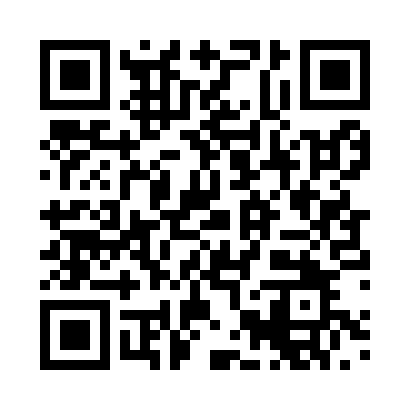 Prayer times for Asseln, GermanyWed 1 May 2024 - Fri 31 May 2024High Latitude Method: Angle Based RulePrayer Calculation Method: Muslim World LeagueAsar Calculation Method: ShafiPrayer times provided by https://www.salahtimes.comDateDayFajrSunriseDhuhrAsrMaghribIsha1Wed3:245:551:215:248:4911:082Thu3:205:531:215:258:5011:123Fri3:175:511:215:268:5211:154Sat3:135:491:215:268:5411:185Sun3:095:481:215:278:5511:216Mon3:075:461:215:288:5711:257Tue3:065:441:215:288:5811:278Wed3:065:421:215:299:0011:289Thu3:055:411:215:309:0211:2910Fri3:045:391:215:309:0311:2911Sat3:045:371:215:319:0511:3012Sun3:035:361:215:329:0611:3113Mon3:025:341:215:329:0811:3114Tue3:025:331:215:339:0911:3215Wed3:015:311:215:339:1111:3316Thu3:005:301:215:349:1211:3317Fri3:005:281:215:349:1411:3418Sat2:595:271:215:359:1511:3519Sun2:595:261:215:369:1711:3520Mon2:585:241:215:369:1811:3621Tue2:585:231:215:379:2011:3622Wed2:575:221:215:379:2111:3723Thu2:575:211:215:389:2211:3824Fri2:575:191:215:389:2411:3825Sat2:565:181:215:399:2511:3926Sun2:565:171:215:399:2611:4027Mon2:565:161:215:409:2711:4028Tue2:555:151:225:409:2911:4129Wed2:555:141:225:419:3011:4130Thu2:555:131:225:419:3111:4231Fri2:545:121:225:429:3211:43